InformationStroke of the conveyor [B] for every switching operation	      [mm]Motion time [t1]	      [s]	Rest time [t2]       [s]Motion angle [ß1]	      [°]Drive rotates continuously 			Drive stops after every switching operation	Switchings /min 	     Emergency stop during the switching operation	Yes 	No Inching mode during setup	Yes 	No Desired service life (normally 8000h) [Lh]			      [h]Center distance of the conveyor [A] 	      [mm]Driving wheels:Number of teeth	      Reference circle-Ø (dd1) 	      [mm] Unit weight       [kg] Number	     Driven wheels:Number of teeth	      Reference circle-Ø (dd2)       [mm]       [kg] Number	     Workpieces:Unit weight	      [kg]	Number      Supports of the workpiecesUnit weight	      [kg]	Number      Guide: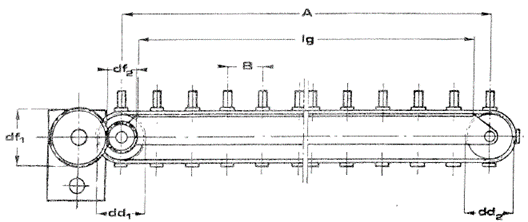 Length [lg] 	      [mm]	Friction coefficient      Transport chain or transport bandGraduation 	       [mm]	Number of chains       Weight of the individual chain 	       [kg]Configuration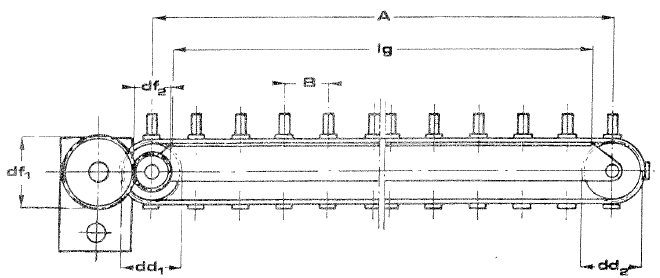 horizontal 	vertical Possible external forces (please send sketch)Size of force:       [N]	Impact radius:                 [mm]Possible transmission gearing on output shaft (please send sketch)Transmission ratio (df2 : df1):		                               Criteria for motor selection:Make:	                    	Type:                Area of application:	 Europe	 USA	 Others           Voltage: 	      [V] Frequency:	      [Hz]	Braking voltage:       [V]Protection class:	 IP54	 Others	          Thermal class:	 Standard ISO B	 Others	          Brake with manual venting:	Yes  	No RemarksCompany: 	     Telephone:	     Contact:	     Telefax:	     Street:	     Email: 	     Postal code, Place:	     Date: 	     